Руководство ООО «Газпром ВНИИГАЗ» благодарит Вас за выбор нашей организации в качестве исполнителя работ (услуг). В целях повышения качества выполняемых работ и оказываемых услуг и совершенствования Интегрированной системы менеджмента ООО «Газпром ВНИИГАЗ» просим Вас заполнить и направить в наш адрес* анкету оценки удовлетворённости заказчика. (Ф.И.О., должность, телефон, E-mail)(Ф.И.О.)2. Что для Вас важно при выборе исполнителя работ (услуг)? Пожалуйста, оцените по степени важности (1 – совсем не важно, 2 – скорее не важно,3 – скорее важно, 4 – очень важно) следующие критерии:3. Насколько выполненные работы / оказанные услуги по договору соответствуют Вашим ожиданиям? Пожалуйста, оцените качество выполненных работ (1 – не удовлетворен совсем, 2 – скорее не удовлетворен, 3 – скорее удовлетворен, 4 – полностью удовлетворен) по следующим критериям:4. Укажите, пожалуйста, насколько стоимость работ по договору соответствует качеству оказанных услуг:5. Укажите, пожалуйста, будете ли Вы рекомендовать сотрудничество с ООО «Газпром ВНИИГАЗ» другим организациям:6. Укажите, пожалуйста, Ваши замечания, предложения, пожелания, касающиеся сотрудничества с ООО «Газпром ВНИИГАЗ» по данному договору или в целом БЛАГОДАРИМ ЗА СОТРУДНИЧЕСТВО!_____________________________________* Анкета в электронном виде размещена на сайте http://vniigaz.gazprom.ru/ в разделе «Направления деятельности / Вспомогательная деятельность / Стандартизация и сертификация / Интегрированная система менеджмента». Заполненную анкету просим Вас направить в наш адрес (с пометкой «в Сектор систем менеджмента») любым удобным для Вас способом: в электронном виде vniigaz@vniigaz.gazprom.ru; по факсу (498) 657-96-05; по почте ООО «Газпром ВНИИГАЗ», Проектируемый проезд № 5537, владение 15, строение 1, поселок Развилка, сельское поселение Развилковское, Ленинский район, Московская область, Российская Федерация, 142717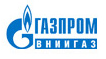 АНКЕТАОЦЕНКИ УДОВЛЕТВОРЕННОСТИ ЗАКАЗЧИКАНаименование организации:Наименование организации:Номер и дата договора:Номер и дата договора:Предмет договора:Руководитель работ от Заказчика:Руководитель работ от Заказчика:Руководитель работ от Заказчика:Руководитель работ от Исполнителя:1. Сотрудничали ли Вы с ООО «Газпром ВНИИГАЗ» ранее?ДаНетКритерииКритерииСтепень важностиСтепень важностиСтепень важностиСтепень важностиСтепень важностиКритерииКритерии1234Затрудняюсь ответитьОпыт выполнения исполнителем аналогичных  проектовОпыт выполнения исполнителем аналогичных  проектовНаличие сертифицированной системы менеджмента качества Наличие сертифицированной системы менеджмента качества Успешный предыдущий опыт сотрудничества Успешный предыдущий опыт сотрудничества Стоимость работ по договоруСтоимость работ по договоруСроки выполнения работ / оказания услугСроки выполнения работ / оказания услугУровень квалификации специалистовУровень квалификации специалистовДругое:(укажите, что именно)(укажите, что именно)КритерииКритерииСтепень удовлетворенностиСтепень удовлетворенностиСтепень удовлетворенностиСтепень удовлетворенностиСтепень удовлетворенностиКритерииКритерии1234Затрудняюсь ответитьОперативность и конструктивность решения возникающих вопросов и проблемОперативность и конструктивность решения возникающих вопросов и проблемСоответствие работ Техническому заданию (условиям договора)Соответствие работ Техническому заданию (условиям договора)Соблюдение сроков, установленных договоромСоблюдение сроков, установленных договоромКачество выполнения отчетных материаловКачество выполнения отчетных материаловДеловая этика организацииДеловая этика организацииДругое:(укажите, что именно)(укажите, что именно)Соответствует Скорее соответствуетСкорее не соответствует Не соответствуетЗатрудняюсь ответитьДаНетЗатрудняюсь ответитьАнкету заполнил:Анкету заполнил:должностьдолжностьдолжностьдолжностьподписьподписьрасшифровка подписирасшифровка подписирасшифровка подписиДата заполнения анкеты:Дата заполнения анкеты:«»20г.